                    Colegio Santa Ana (Fraga)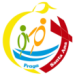 MIERCOLES 22 DE ABRIL de 2020  (1º EP Tutoras: Esther y Mónica)¡¡¡¡¡NOS VAMOS DE PUENTE HASTA EL LUNES!!!!LENGUA: - UD 9. LA OTRA VIDA DE LA BASURAConsejo: Es bueno empezar la sesión pidiendo que recuerden qué  aprendieron en las sesiones anteriores. Recordar el abecedario y los conceptos: sílaba-palabra-frase, separar palabra con guión.LEER libro de Rasi página 61. Si quieres te puedes imprimir la hoja 61 y hacer la comprensión ya sabes que está en   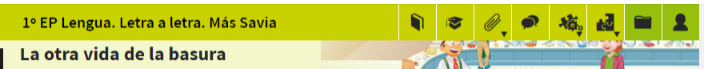 					¡CLIC!  IR A LECTURAS DE LA PANDILLAHABLO: DAR INFORMACION.   Hacer pagina 208 (actividades a nivel oral)En la imagen  se trabaja la separación de residuos. Se sugiere que vean el cortometraje LOS NUEVOS VECINOS, realizado por alumnos del CEIP Virgen de la Peña, de Manzanares el Real, basado en el cuento Los recicladores nocturnos, de Inmaculada López Jiménez. Fue ganador del concurso Los profes cuentan 4 (organizado por el blog amarilloverdeyazul.com de Ecoembes España).Entrar en la UD digital en RECURSOS INTERACTIVOS  esta el enlace a la película.O bien la puedes ver aqui: https://www.youtube.com/watch?v=ieKeV7qaVQs&feature=youtu.be  Los Profes Cuentan 3 - Los nuevos vecinoshttps://www.youtube.com/watch?v=HxKHWJpgMUU"La Península Ivérdica", ganador de Los Profes Cuentan 5PREGUNTA 1 Respuesta modelo: Sueña con envases agrupados por tipos y se divierte con ellos. Se hace realidad porque delante de su casa ponen contenedores de reciclaje.PREGUNTA 2: Respuesta modelo.  Amarillo: envases de plástico, metálicos y tetrabriks.  Azul: objetos de cartón. Verde: objetos de vidrio.ESCRIBO: EL TEXTO EXPOSITIVO. Hacer página 209Entrar en la UD digital recursos interactivos----TU PROFESOR TE RECOMIENDA----HABLO Y ESCRIBO--- DAR INFOMACION (AUDIO)CUADERNILLO DE DEBERES DE LENGUA. Página 2-3MATEMATICAS: - UD 9. EL MERCADILLO DEL CASTILLOASI MIDO: LAS MONEDAS: Hacer página 190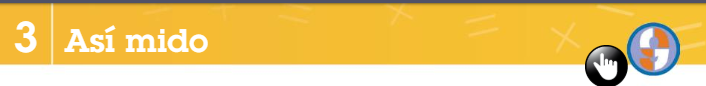 Para dominar las monedas tienen que tener interiorizado la suma y componer números. Este juego les puede ayudar.También se puede acceder al juego desde UD digital---RECURSOS INTERACTIVOS---ACTIVATE—Mentatletas infantil (agilidad mental) .Para familiarizarse con las monedas  tendremos que jugar con monedas reales. Nuestro  consejo es introducirlas poco a poco. De momento, hasta el lunes, solo los céntimos. Buscamos las que están en el cuadro:1cent, 2 cent, 5 cent10 cent, 20 cent, 50 centHacerles caer en la cuenta que siempre son con: 1-2-5. Con ellas repasaremos las sumas y las restas.Jugar a tiendas, a que te de….céntimos. Le das tu monedas y que te diga cuántos céntimos tiene….https://www.youtube.com/watch?v=GBW9_T6Swds (euro)https://www.youtube.com/watch?v=RT2mq5z-eR0 (céntimos)NATURALES  UD 5: MATERIALES POR TODAS LAS PARTESLA REGLADE LAS 3R: hacer pagina 82-83Podéis empezar viendo estos videosReducir, Reutilizar y Reciclar. Para mejorar el mundo | Videos Educativos para Niñoshttps://www.youtube.com/watch?v=cvakvfXj0KELa regla de las 3 R (Reduce, Reutiliza y Recicla)https://www.youtube.com/watch?v=u-WwWuUh1jwACTIVIDAD 1: se pretende que se adentre en el mundo del reciclaje a través de una visita a una planta de reciclaje, con el fin de que entren en contacto con el sistema que se lleva a cabo para separar los residuos. Vimos una planta de reciclaje en  la doble página de lengua ( 198-199).Insistir en que todos debemos introducirlos en los contenedores apropiados para facilitar el trabajo en las plantas de reciclaje y así se puedan reutilizar los materiales (papel, aluminio, plástico, vidrio...).  Permitir que conteste a la pregunta de Nora y, si no se le ocurre la solución, guiarlo con preguntas como las siguientes: ¿Qué creéis que hacen esos trabajadores? ¿Veis la caja verde que tiene a su lado la operaria? ¿Para qué pensáis que la necesita?Entrar en UD digital---RECURSOS INTERACTIVOS----COMPRENDE----RECICLAMOS                                  				       -----COMENZAMOS---Las 3 RACTIVIDAD 3: para la realización de esta actividad, observar y describir qué  ocurre en cada escena: –Escena 1:  Nora y su madre llevan bolsas reutilizables para hacer la compra del supermercado. –Escena 2: Nora y su madre se llevan la compra en bolsas de plástico. –Escena 3: Nora coge fruta suelta. –Escena 4: Nora coge fruta en bandejas de plástico. Nos aseguraremos de que reconozcan la opción 1 y la 3 como las correctas para reducir el consumo de materiales.ACTIVIDAD 5: Esta actividad busca que  relacione los problemas medioambientales, como el caso de la fotografía, con la necesidad de reciclar, reducir el consumo y reutilizar los objetos. Incidir en la importancia de no tirar basura en el medio natural para no ocasionar daños irreparables en la flora y en la fauna.Si quieres puedes imprimir las fichas y hacerlas, es voluntario.1-.Ficha de las 3 R.2-.Ficha de reutilizar.ENGLISH:As Thursday, 23rd April is a very important date you can watch this video to enjoy the story of Saint George and the dragon  (El Jueves, 23 de Abril, es una fecha muy importante.  Puedes ver el siguiente video y disfrutar de la historia de San Jorge y el Dragón)https://www.youtube.com/watch?v=lWVt93Uu3iM&feature=youtu.beIt is also a very important day for the Books!  You can follow this link to do something related to it: (También es una fecha muy importante para los libros.  Puedes seguir este link y hacer cosas relacionadas con ello)https://view.genial.ly/5e9e060e3120dd0da82e20d2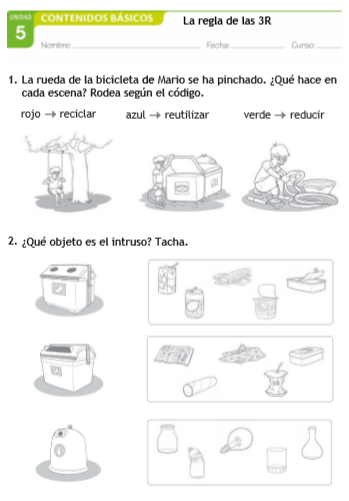 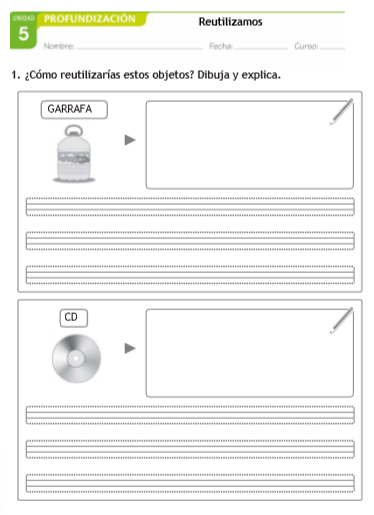 